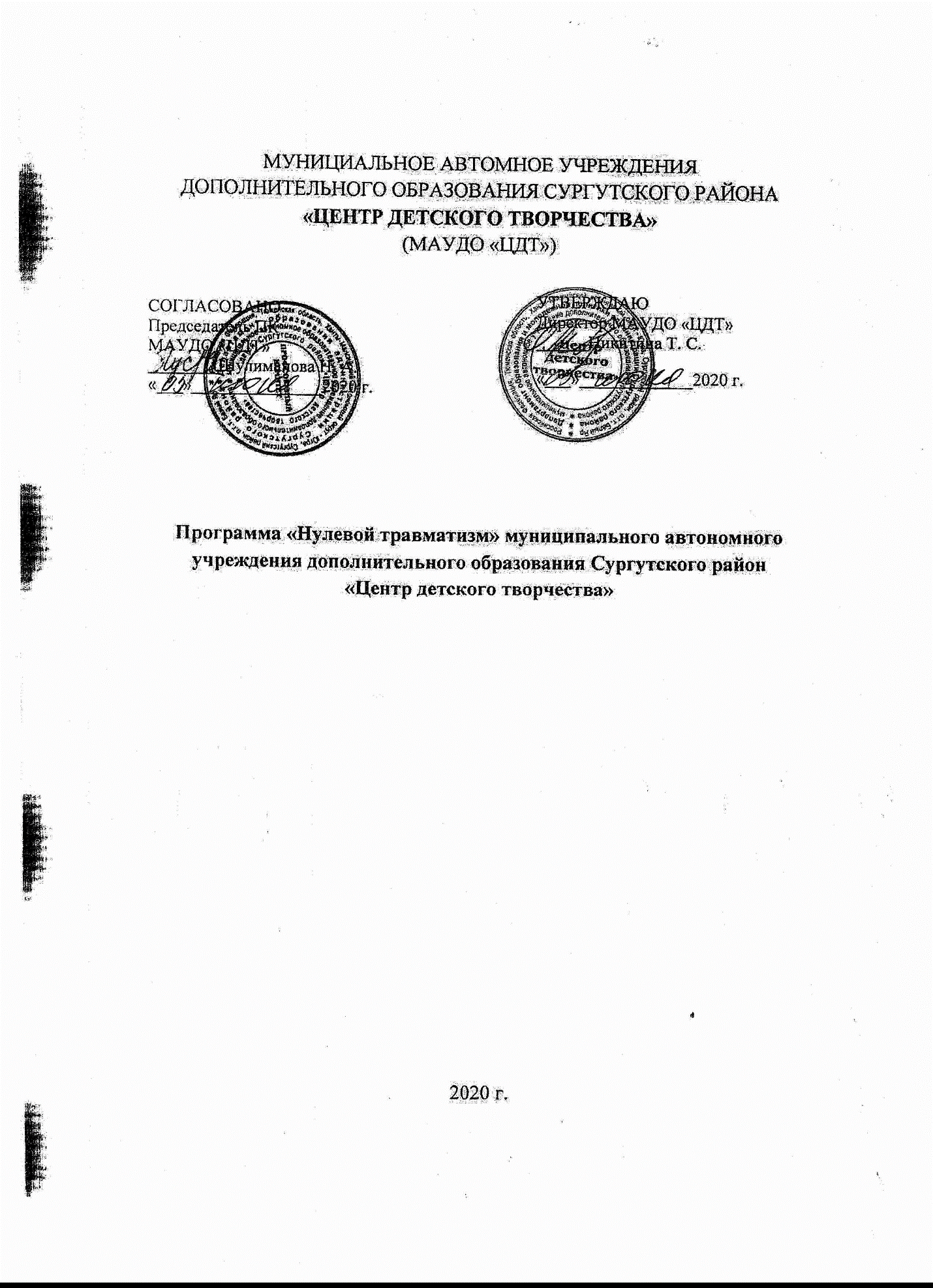 Программа «Нулевой травматизм» Муниципального автономного учреждения дополнительного образования Сургутского район «Центр детского творчества»1. Общие положенияВ рамках IV Всероссийской недели охраны труда в Сочи в 2018 г. Департамент труда и занятости населения Ханты-Мансийского Автономного Округа – Югры присоединился Концепции «Нулевого травматизма» («Vision Zero»). Россия разделяет принципы концепции «нулевого» травматизма, продвигаемые Международной организацией социального обеспечения. Одной из ключевых задач в области охраны труда является сохранение жизни и здоровья каждого работника в процессе трудовой деятельности посредством реализации концепции «нулевого» травматизма, в настоящее время готовятся изменения в трудовое законодательство, связанные с установлением на законодательном уровне приоритета профилактики производственного травматизма и созданием стимулов для работодателей и работников к реализации мер, направленных на сохранение жизни и здоровья работников.Разработка организациями программы «Нулевой травматизм» (далее - программа) вызвана необходимостью учета новых факторов развития, гармонизации целей, задач и намеченных мероприятий в области повышения культуры безопасности, условий и гигиены труда в организации. Данная типовая программа должна способствовать унификации программных документов в организациях и служить основой для их разработки. Программа является направлением развития организации по предупреждению и сокращению производственного травматизма и профессиональных заболеваний, формированию корпоративной культуры безопасности труда. Цели программы достигаются проведением единой политики, представляющей собой комплекс скоординированных мер нормативно распорядительного, экономического, организационного, информационного и иного характера, направленных на обеспечение нулевого показателя 3 производственного травматизма и/или минимизацию профессиональных рисков в организации. В программе отражены ключевые направления по формированию и установлению целей и задач в области охраны труда с учетом выявленных опасностей и профессиональных рисков, результатов анализа производственного травматизма, профессиональных заболеваний, а также изменяющихся потребностей и приоритетов.2. Цели и ЗадачиЦели и задачи программы установлены с учетом принципов (семь «золотых правил») концепции «Нулевого травматизма», реализация которых будет содействовать работодателю в снижении показателей 5 производственного травматизма и профессиональной заболеваемости, (представлены на рис. 1).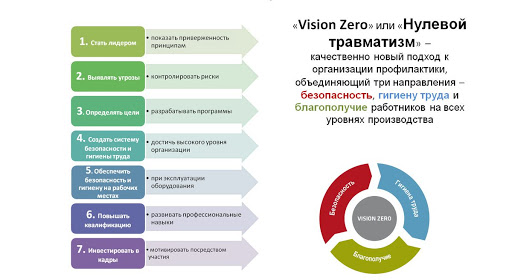 (Рис. 1)Целью программы являются: 1. Снижение коэффициента частоты производственного травматизма (без учёта несчастных случаев в которых не установлена вина ни руководителей, ни работников организации); Задачами программы являются: 1. Формирование корпоративной культуры безопасности труда, ответственного отношения к здоровью работников; 2. Совершенствование системы управления охраной труда; 3. Повышение уровня подготовки персонала по вопросам охраны труда; 4. Снижение рисков применения штрафных санкций по результатам проверок со стороны органов, осуществляющих государственный надзор за соблюдением трудового законодательства.3. Оценка уровня реализации программы Оценка уровня реализации программы производится путем сравнения изменения фактических значений показателей (индикаторов), характеризующих ежегодный ход и итоги реализации мероприятий программы (далее – показатели), относительно их базовых значений с изменениями планируемых (прогнозных) значений показателей относительно их базовых значений. В качестве базовых используются значения показателей за год, предшествующий году начала реализации программы. Планируемые (прогнозные) значения показателей должны отличаться от базовых в сторону улучшения. Оценка уровня реализации мероприятий программы осуществляется ежегодно в течение всего срока реализации программы и в целом по окончании ее реализации. Приложение 1К программе «Нулевой травматизм»Перечень мероприятий программы «Нулевой травматизм»№ п/пНаименованием мероприятияСрок исполненияОтветственное лицо1Назначить ответственного за организацию работы по охране трудаПостоянноДиректор2Анализ информации о состоянии условий и охраны труда в организацииПостоянноСпециалист по ОТ3Систематизация информации о состоянии условий 
и охраны труда в организацииПостоянноСпециалист по ОТ4Обеспечение наличия комплекта нормативных правовых актов, 
содержащих требования охраны труда в соответствии со спецификой деятельности (далее – НПА по охране труда)ПостоянноСпециалист по ОТ5Составление перечня имеющихся НПА по охране трудаПостоянноСпециалист по ОТ6Оценка актуальности имеющихся НПА по охране трудаПостоянноДиректор7Оценка потребности и приобретение НПА по охране труда, в т.ч. в электронном виде (справочно-информационные системы и др.)ПостоянноДиректор8Согласование разрабатываемой в организации проектной, конструкторской, технологической и другой документации в части требований охраны трудаПостоянноДиректор9Организация совещаний по охране трудаВ соответствии с рабочим планомДиректор10Осуществление контроля за соблюдением работниками требований охраны трудаПостоянноСпециалист по ОТ11Пересмотр и актуализация должностных инструкций (должностных регламентов), положений о подразделениях в целях распределения функций и обязанностей по охране трудаПостоянноДиректорСпециалист по ОТ12Пересмотр и актуализация инструкций по охране труда для работников в соответствии с должностями, профессиями или видами выполняемых работРаз в 5 летДиректорСпециалист по ОТ13Выборы уполномоченных (доверенных) лиц по охране трудаПостоянноДиректорСпециалист по ОТ14Создание и обеспечение работы комитета (комиссии) по охране труда в целях организации совместных действий работодателя и работников по обеспечению требований охраны труда, предупреждению производственного травматизма и профессиональных заболеванийПостоянноДиректор15Проведение проверок условий и охраны труда на рабочих местахЕжегодноКомиссия по ОТ16Использование средств Фонда социального страхования Российской Федерации на финансирование предупредительных мер по снижению производственного травматизма и профессиональных заболеванийПо согласованию с Фондом социального страхованияДиректор, Комиссия по ОТ17Обучение по охране трудаЕжегодноКомиссия по ОТ18Проведение вводного инструктажаПри поступлении на работуДиректор19Проведение первичного инструктажа на рабочем местеПри поступлении на работуЗаместитель директора20Проведение стажировкиПри поступлении на работуЗаместитель директора21Проведение повторного инструктажаПо мере необходимостиЗаместитель директора22Проведение внепланового инструктажаВ соответствии с графикомЗаместитель директора23Проведение целевого инструктажаВ соответствии с графикомЗаместитель директора24Организация обучения работников оказанию первой помощи 
пострадавшим на производствеВ течение годаСпециалист по ОТ25Организация проведения периодического обучения работников, выполняющих работы во вредных и опасных условиях трудаПо мере необходимостиДиректор26Организация обучения руководителя организации, руководителей структурных подразделений, специалистов по охране труда, лиц, ответственных за организацию работы по охране труда, в объеме должностных обязанностей в аккредитованных обучающих организациях1 раз в 3 годаДиректор27Составление графика проведения обучения по охране труда работников организации и проверки знания ими требований охраны труда комиссией по проверке знаний требований охраны трудаВ начале годаЗам.директора28Обеспечение работников специальной одеждой, специальной обувью и другими средствами индивидуальной защиты (далее – СИЗ)ПостоянноДиректор, Зам.директора29Оценка потребности работников в СИЗ с учетом их пола, роста, размеров, а также характера и условий выполняемой ими работыЕжегодноЗам.директора30Приобретение СИЗ, имеющих сертификат или декларацию соответствия, подтверждающих соответствие выдаваемых СИЗ требованиям безопасностиПо мере финансированияЗам.директора31Организация выдачи СИЗ работникам и ведения личных карточек учёта выдачи СИЗПостоянноЗам.директора32Проведение испытаний и проверок исправности СИЗВ соответствии со сроками проверокЗам.директора33Замена частей СИЗ при снижении защитных свойствПо мере необходимостиЗам.директора34Обеспечение ухода за СИЗ и их хранения (своевременная химчистка, стирка, дегазация, дезактивация, дезинфекция, обезвреживание, обеспыливание, сушка СИЗ, ремонт и замена)В соответствии со сроками эксплуатацииЗам.директора35Контроль за обязательным применением работниками СИЗПостоянноЗам.директора, Специалист по ОТ36Медицинские осмотры (обследования) работниковЕжегодно по графикуДиректор37Составление контингента работников, подлежащих периодическим и (или) предварительным осмотрамЕжегодноДиректор38Заключение договора с медицинской организацией о проведение медицинских осмотровЕжегодноДиректор39Составление поименных списков, разработанных контингентов работников, подлежащих периодическим и (или) предварительным осмотрамЕжегодноЗам.директора40Направление списка контингента, разработанного и утвержденного работодателем, в территориальный орган федерального органа исполнительной власти, уполномоченного на осуществление федерального государственного санитарно-эпидемиологического надзора по фактическому месту нахождения работодателяЕжегодноДиректор41Направление работодателем в медицинскую организацию поименных списков работников на периодический медицинский осмотрЕжегодноДиректор42Составление календарного плана проведения периодических медицинских осмотров работниковЕжегодноДиректор43Ознакомление работников, подлежащих периодическому медицинскому осмотру, с календарным планом проведения периодических медицинских осмотровЕжегодноДиректор44Получение от медицинской организации заключительного акта 
и обеспечение его храненияПо окончанию медосмотраДиректор45Проведение специальной оценки условий труда Раз в 5 летКомиссия по ОТ46Реализация мероприятий, разработанных по результатам проведения специальной оценки условий трудаВ соответствии с рекомендациямиКомиссия по ОТ47Внедрение систем (устройств) автоматического и дистанционного управления и регулирования производственным оборудованием, технологическими процессами, подъемными и транспортными устройствамиПо мере необходимостиЗам.директора, Специалист по ОТ48Внедрение и (или) модернизация технических устройств, обеспечивающих защиту работников от поражения электрическим токомПо мере необходимостиЗам.директора, Специалист по ОТ49Установка предохранительных, защитных и сигнализирующих устройств (приспособлений) в целях обеспечения безопасной эксплуатации и аварийной защиты паровых, водяных, газовых, кислотных, щелочных, расплавных и других производственных коммуникаций, оборудования и сооруженийПо мере необходимостиЗам.директора, Специалист по ОТ50Механизация и автоматизация технологических операций (процессов), связанных с хранением, перемещением (транспортированием), заполнением и опорожнением передвижных и стационарных резервуаров (сосудов) с ядовитыми, агрессивными, легковоспламеняющимися и горючими жидкостями, используемыми в производствеПо мере необходимостиЗам.директора, Специалист по ОТ51Механизация уборки производственных помещений, своевременное удаление и обезвреживание отходов производства, являющихся источниками опасных и вредных производственных факторов, очистки воздуховодов и вентиляционных установок, осветительной арматуры, окон, фрамуг, световых фонарей.По мере необходимостиЗам.директора, Специалист по ОТ52Модернизация (замена) оборудования, а также технологических процессов на рабочих местах с целью снижения до допустимых уровней содержания вредных веществ в воздухе рабочей зоны, механических колебаний (шум, вибрация, ультразвук, инфразвук) и излучений (ионизирующего, электромагнитного, лазерного, ультрафиолетового)По мере необходимостиЗам.директора, Специалист по ОТ53Устройство новых и реконструкция имеющихся отопительных и вентиляционных систем в производственных и бытовых помещениях, тепловых и воздушных завес, аспирационных и пылегазоулавливающих установок, установок кондиционирования воздуха с целью обеспечения нормального теплового режима и микроклимата, чистоты воздушной среды в рабочей и обслуживаемых зонах помещенийПо мере необходимостиЗам.директора, Специалист по ОТ54Приведение уровней естественного и искусственного освещения на рабочих местах, в бытовых помещениях, местах прохода работников в соответствии с действующими нормамиПостоянноЗам.директора55Устройство новых и (или) реконструкция имеющихся мест организованного отдыха, помещений и комнат релаксации, психологической разгрузки, мест обогрева работников, а также укрытий от солнечных лучей и атмосферных осадков при работах на открытом воздухе; расширение, реконструкция и оснащение санитарно-бытовых помещенийПо мере необходимости и финансированияЗам.директора56Приобретение и монтаж установок (автоматов) для обеспечения работников питьевой водойПо мере необходимостиЗам.директора57Оборудование помещения для оказания медицинской помощи и (или) создание санитарных постов с аптечками, укомплектованными набором лекарственных средств и препаратов для оказания первой помощиПостоянноЗам.директора58Организация проведения контроля за соблюдением норм охраны труда ПостоянноДиректор